МАОУ Школа №69 «Центр развития образования»Розы Гвидо ГрандиРаботу выполнилаученица 11 «А» классашколы №69Лебедева ДарьяРуководитель: Архипова Л.А.Рязань, 2016 годСодержаниеВведение…………………………………………………………………….3Теоретическая часть………………………………………………………..4Полярная система координат……………………………………….4 Общие сведения о циклоидальных кривых………………….…….5Исследовательская часть…………………………………………………8Заключение………………………………………………………………..21Список используемой литературы………………………………………22ВведениеВ окружающем нас мире мы видим большое разнообразие видов цветов и их форм. Итальянский математик, Гвидо Гранди, работая с полярной системой координат, решил воссоздать с помощью линий эти прекрасные растения. Полученный результат он назвал «розами». «Розы» Гвидо Гранди радуют глаз правильными и плавными линиями, но их очертания не каприз природы – они предопределены специально подобранными математическими зависимостями. Меня заинтересовала эта тема, и я попробовала исследовать, как меняются формы цветков в зависимости от комбинаций тригонометрических функций.Цель:  Познакомиться с семейством роз Гвидо Гранди и, построив графики некоторых из них, исследовать, как изменяются кривые Гвидо Гранди, заданные в полярной системе координат в зависимости от различных значений параметровОбъект исследования: розы Гвидо ГрандиЗадачи:Рассмотреть розы Гвидо Гранди и изучить их свойства Построить семейство роз ГрандиВыяснить зависимость между полученными изображениями и значениями некоторых параметровМетоды исследования:Работа с теоретическим материаломПостроение графиковАнализ результатов Теоретическая частьПолярная система координат Полярная система координат — двухмерная система координат, в которой каждая точка на плоскости определяется двумя числами — полярным углом и полярным радиусом. Полярные координаты точки на плоскости – два числа  и , определяющие точку на плоскости в соответствии со следующими соглашениями.Пусть на плоскости выбрана точка O, называемая полюсом, и луч с началом в точке O, называемый полярной ось. При этих обстоятельствах каждой точке P можно сопоставить два числа: – полярный радиус, равный длине отрезка OP, и  – полярный угол, равный углу между полярной осью и лучом OP. При этом ; . Часто угол  определяют не однозначно, а лишь точностью .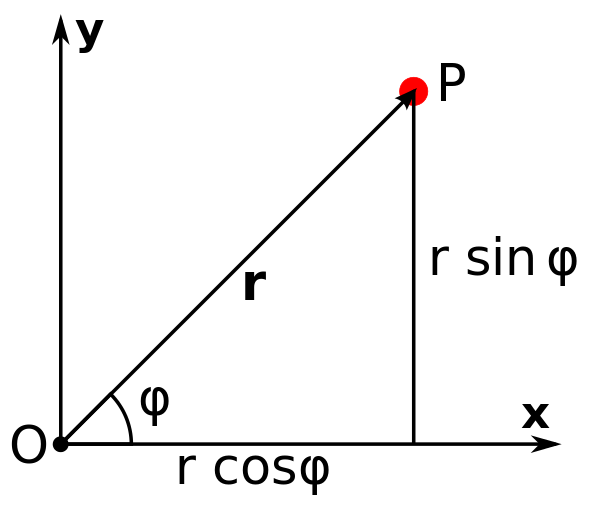 Рис. 1. Построение точки в полярной системе координатОбщие сведения о циклоидальных кривыхРозы относятся к семейству циклоидальных кривых.Циклоидальная кривая — плоская кривая, рисуемая точкой, находящейся на радиальной прямой окружности, катящейся по какой-либо кривой.Обычно выделяют три типа циклоидальных кривых:Трохоида (частный случай - циклоида)  — циклоидальная кривая, которую описывает точка, находящаяся на расстоянии  от центра круга, катящегося без скольжения по другому кругу. При  трохоиду называют удлиненной, при  - укороченной. 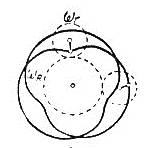 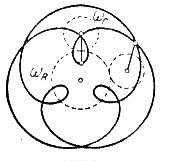 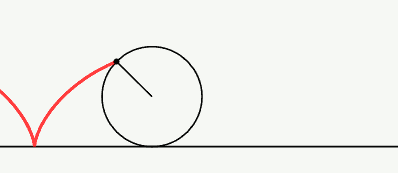 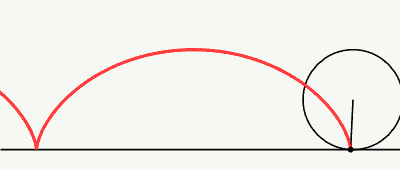 Рис.4 и Рис.5 – этапы рисования циклоиадыЭпитрохоида (эпициклоида) — плоская кривая, образуемая точкой, жёстко связанной с окружностью, катящейся по внешней стороне другой окружности.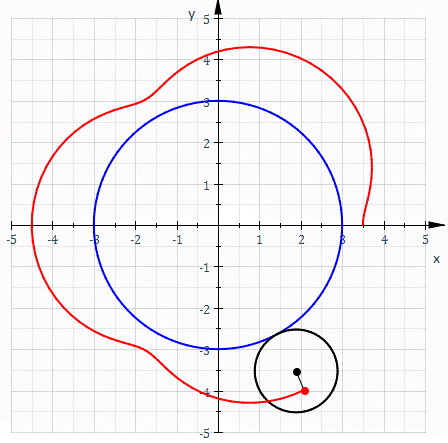 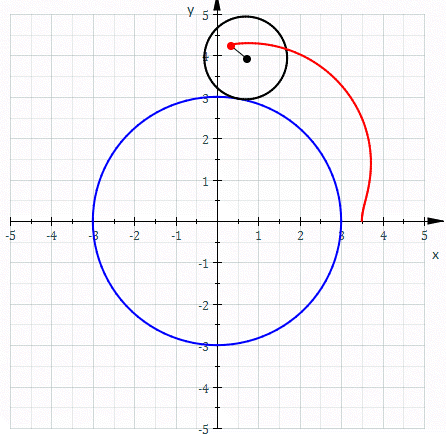 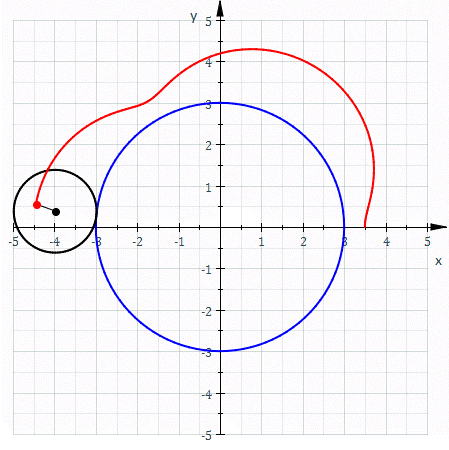 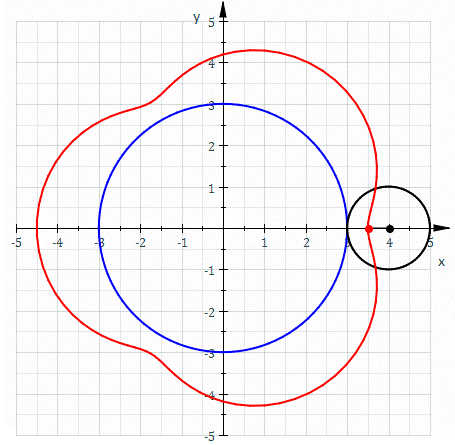 Рис.6 – этапы рисования эпитрохоидыГипотрохоида (гипоциклоида) —  плоская кривая, образуемая фиксированной точкой, находящейся на фиксированной радиальной прямой окружности, катящейся по внутренней стороне другой окружности.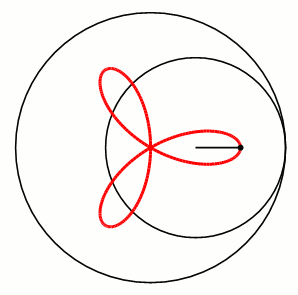 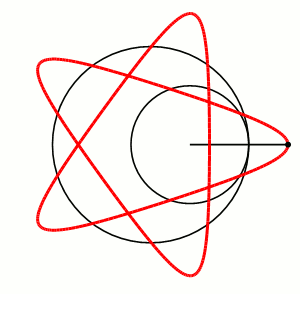                 Рис.7                                                              Рис.8Рис.7 и Рис.8 - примеры гипотрохоидыИсследовательская частьДля построения графиков был использован сайт umath.ru,  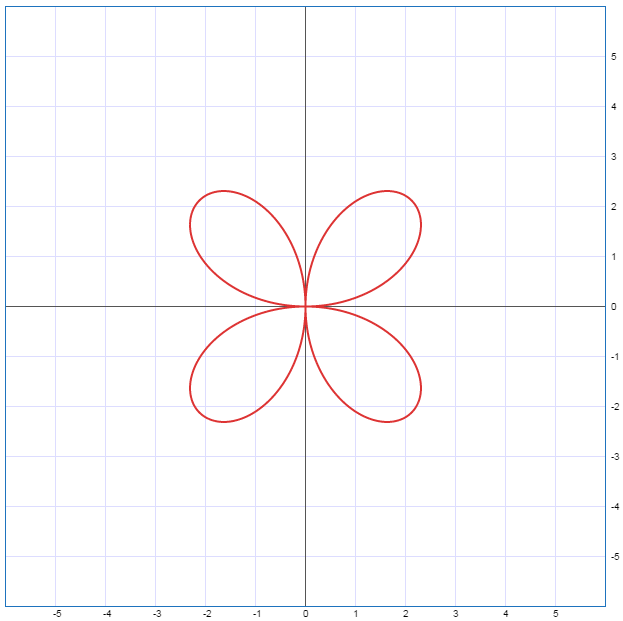 ,  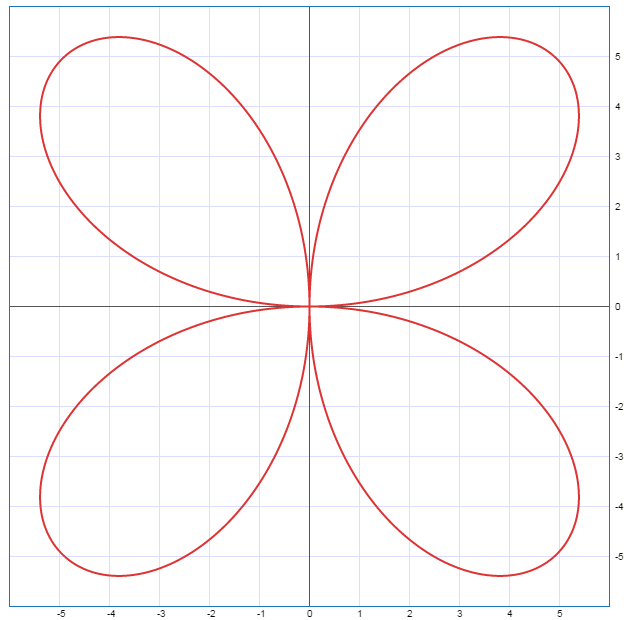 ,  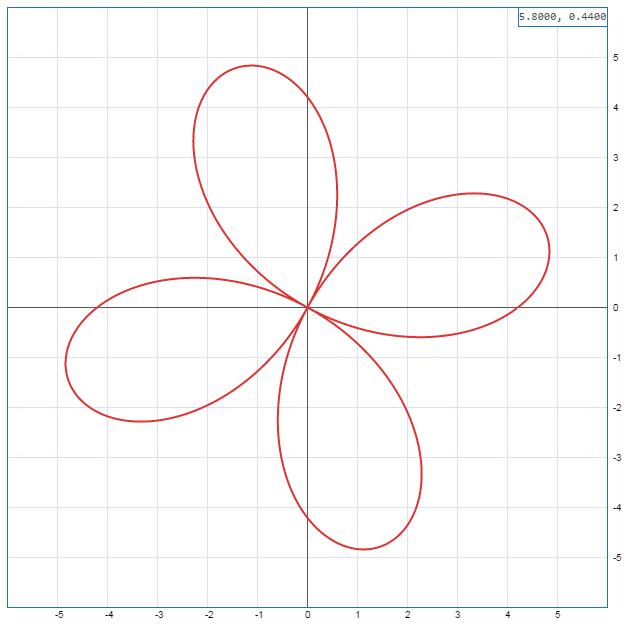 ,  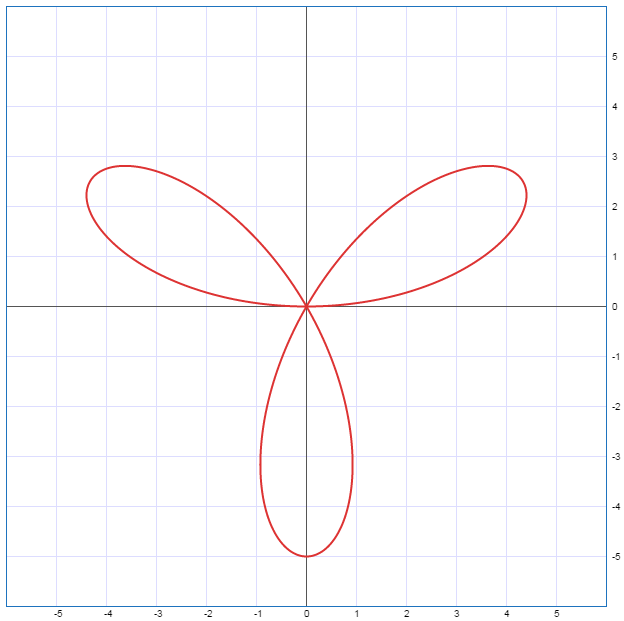 ,   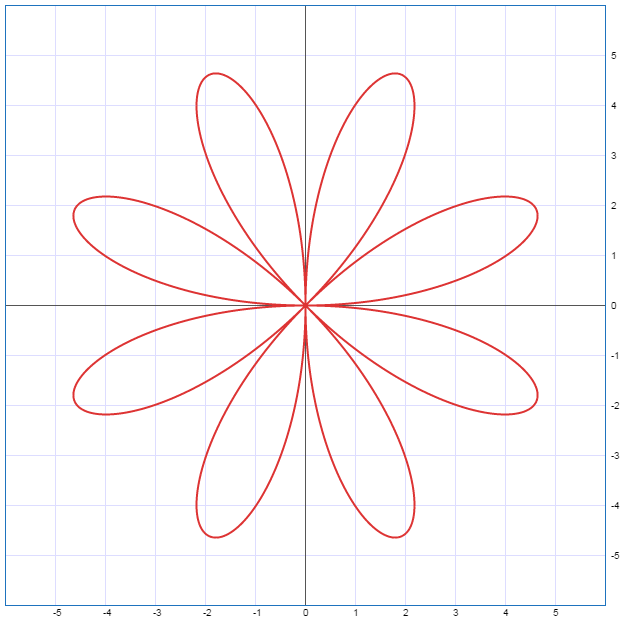 ,  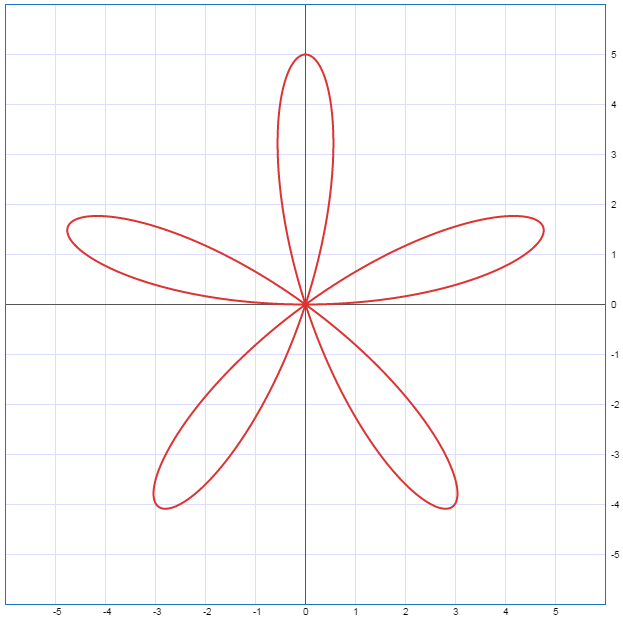 ,  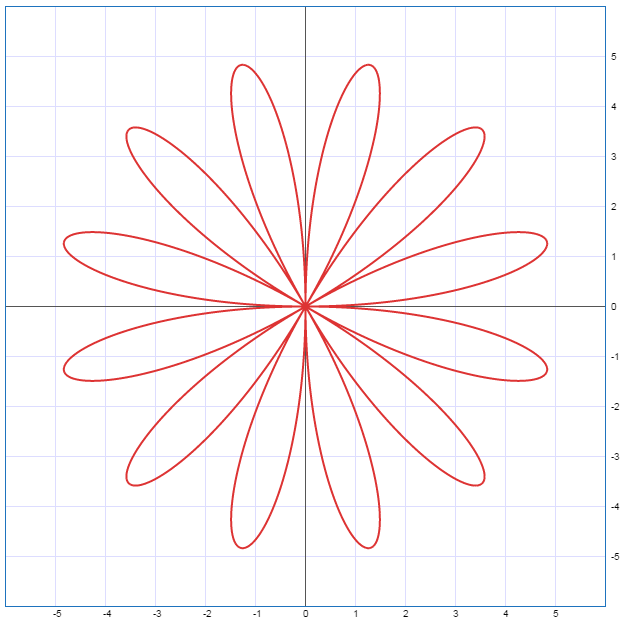 ,  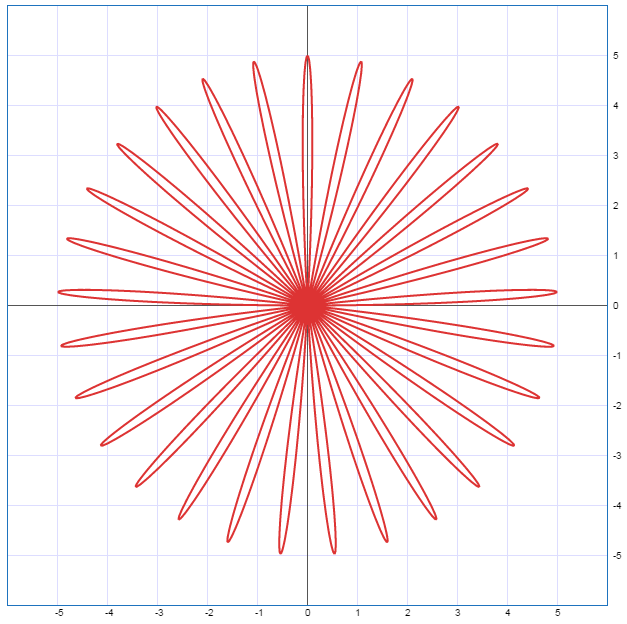 ,  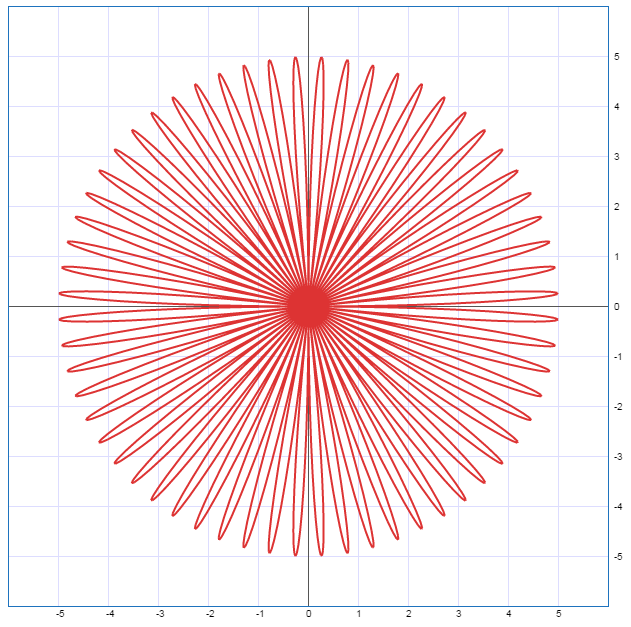 ,  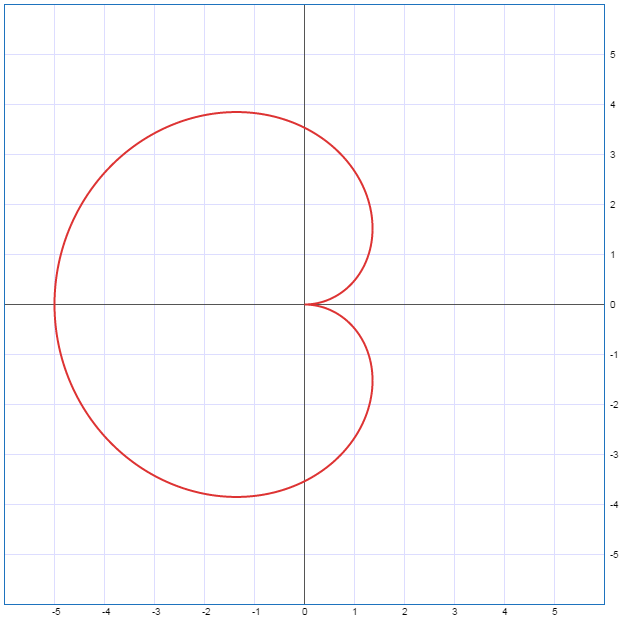 ,  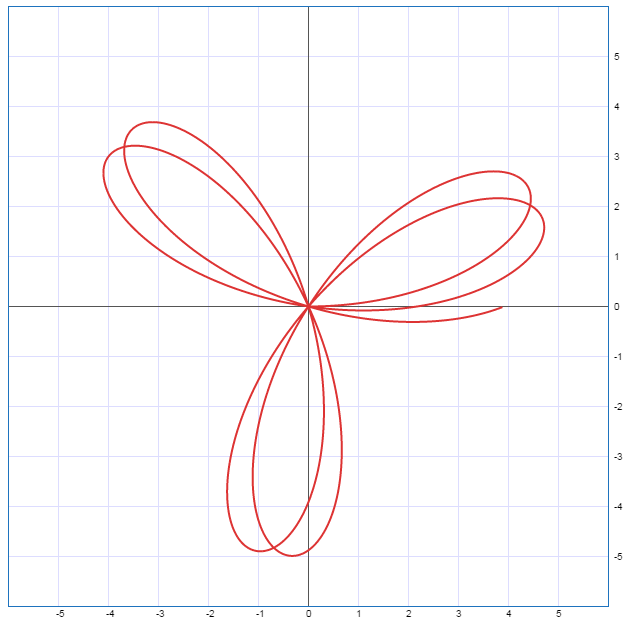 ,  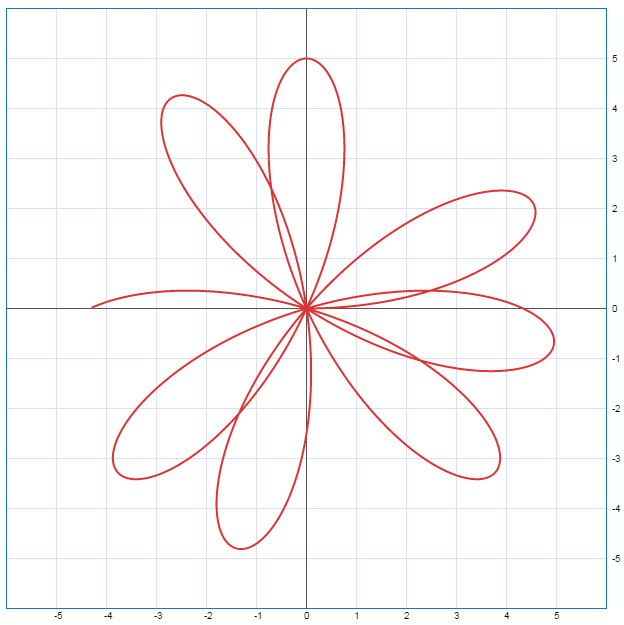 ,  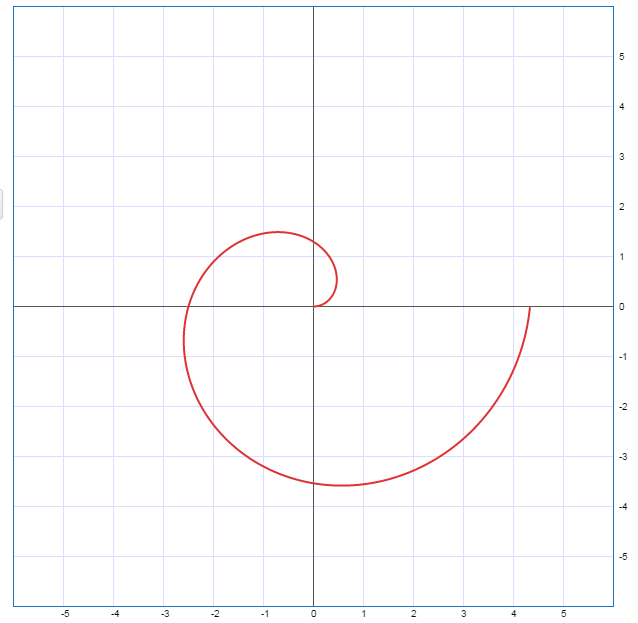 ,  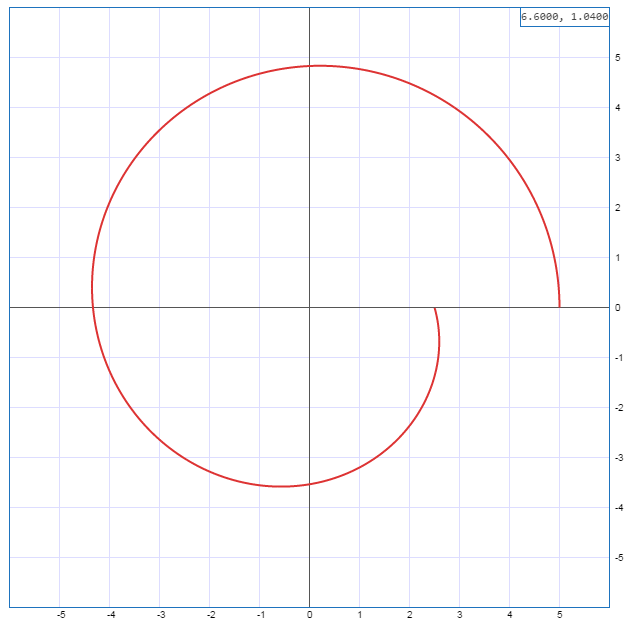 ,  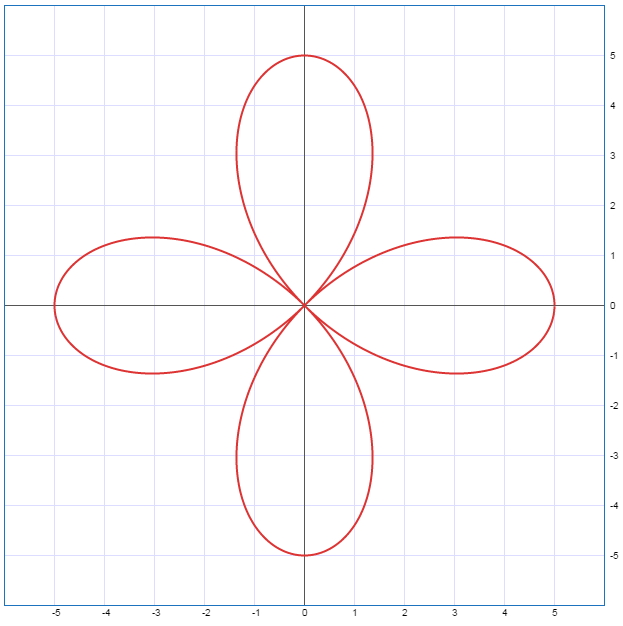 ,  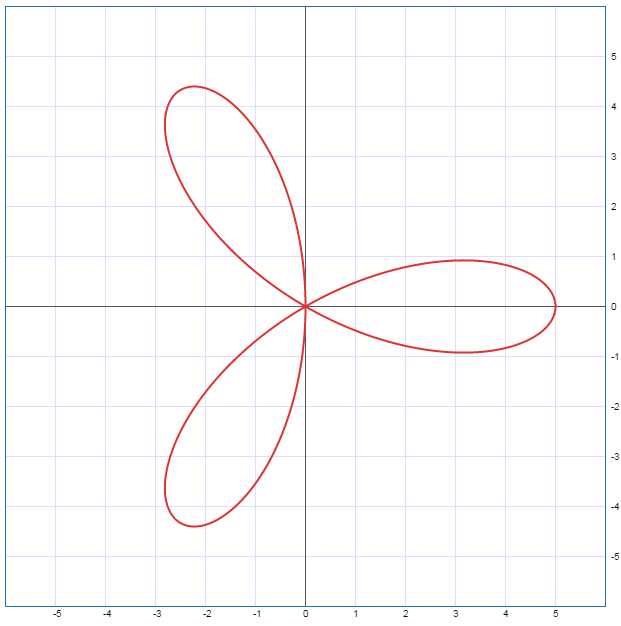 ,  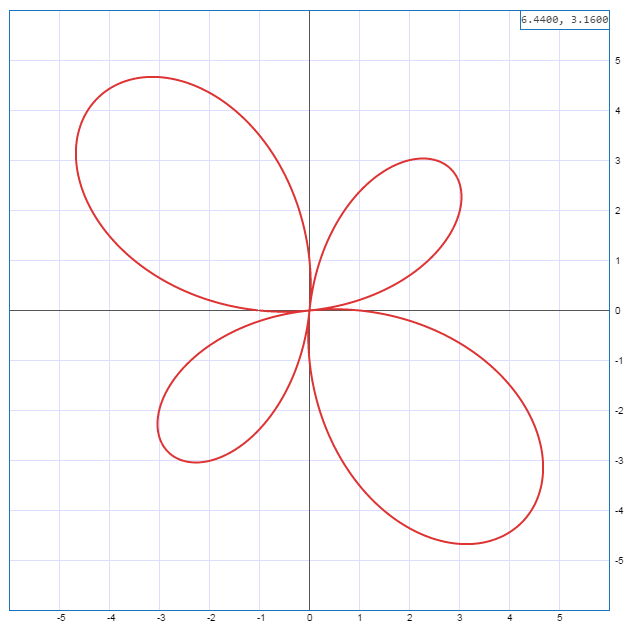 ,  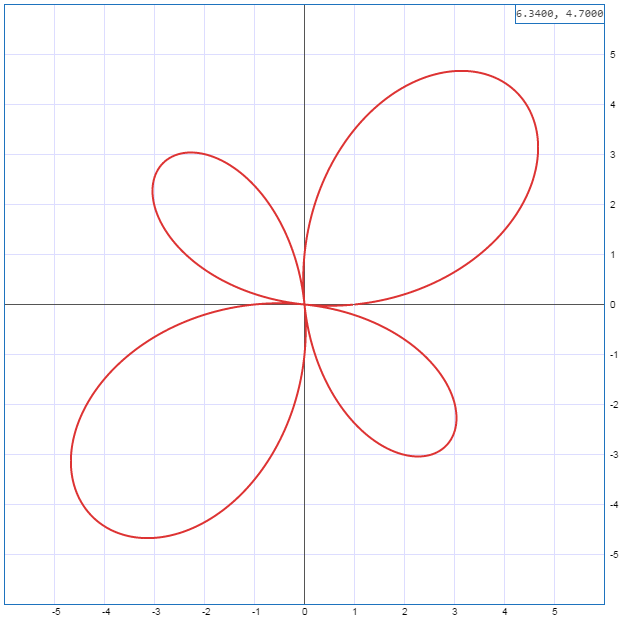   и ,  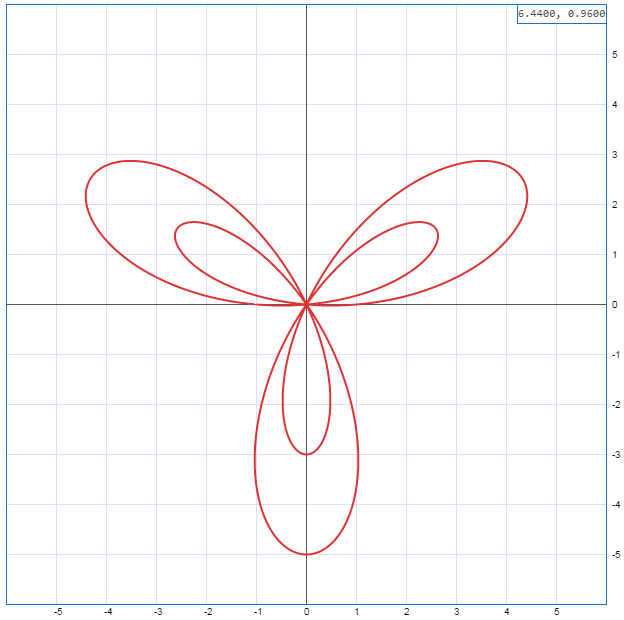 ,  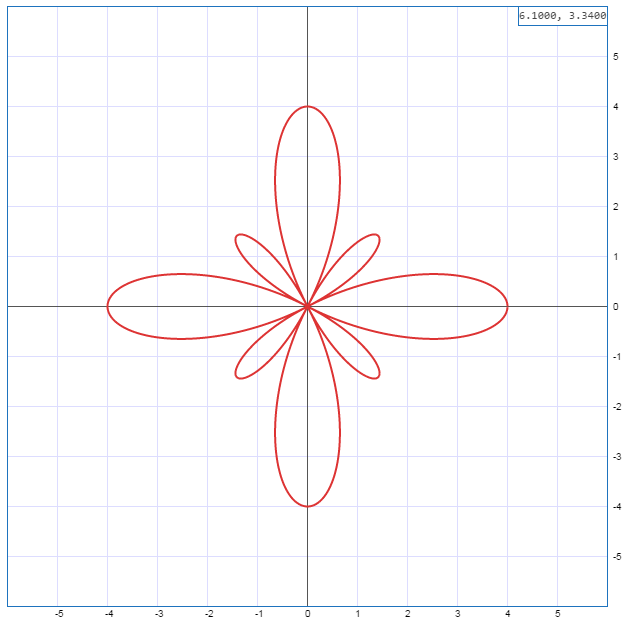 ,  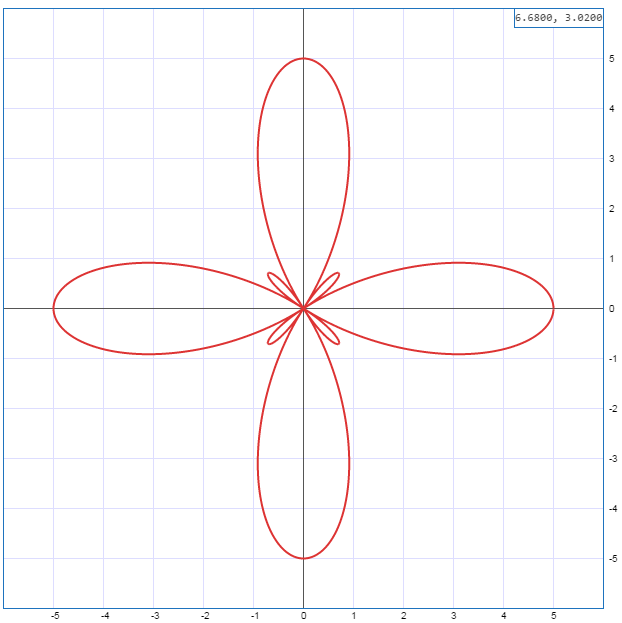 ,  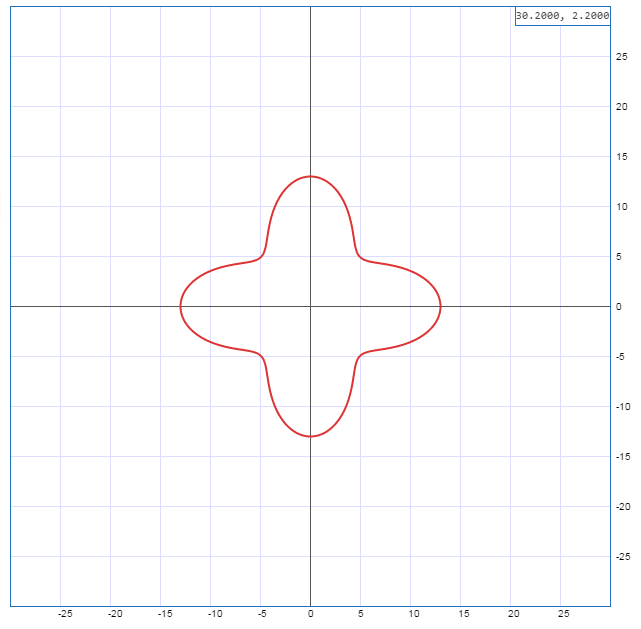 ,  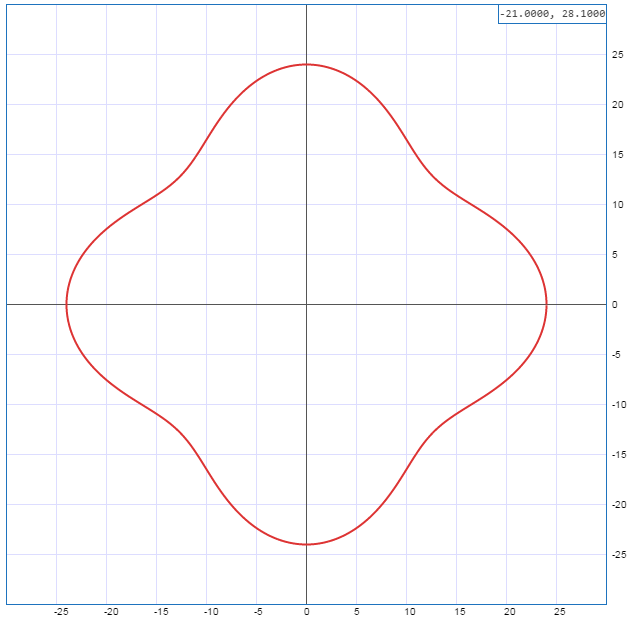 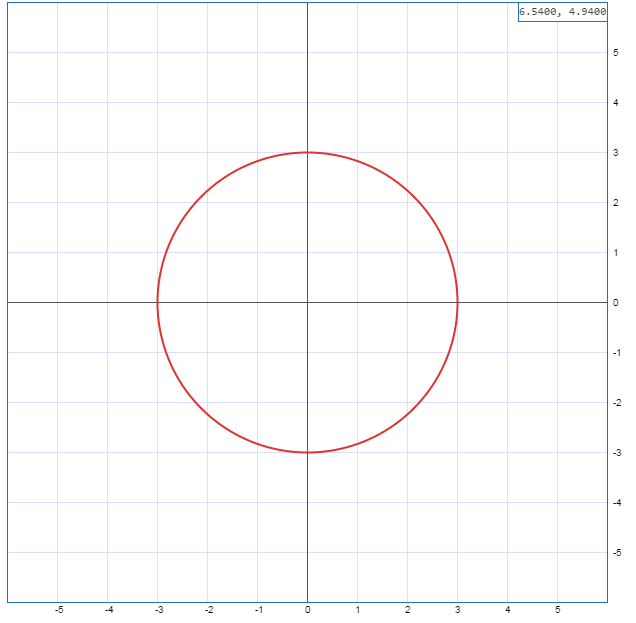 В ходе исследования функции вида ,   в полярной системе координат, были замечены следующие закономерности:Коэффициент  определяет длину лепестков.Количество лепестков зависит от величины модуля . Коэффициент  влияет на поворот розы относительно начального положения, где.Параметр  определяет вид розы. Если , то лепестки розы имеют разную длину. Если , то график, при увеличении параметра , приближается по форме к окружности.В зависимости от выбора функции (синус или косинус) меняется положение графика относительно осей.График  – окружность.
ЗаключениеВ данной работе я познакомилась с семейством роз Гвидо. В ходе изучения теоретического материала была рассмотрена полярная система координат, получены знания о циклоидальной кривой и ее видах. Во время выполнения практической части работы были построены графики некоторых функций в полярной системе координат, где была установлена связь между видом розы и значением ряда параметров. Практическая часть работы заключается в том, что данный материал может быть полезен ученикам и учителям на дополнительных занятиях по математике.Считаю, что поставленные задачи выполнены и цель достигнута. Список используемой литературы и сайтовГрафики функций. Р.Б. Райхмист. М.: «Высшая школа», 1991.Лекции по аналитической геометрии. П.С. Александров. М.: Наука., 1968. - 912 с.Математика в понятиях, определениях и  терминах. Часть 2. О.В Мантуров, Ю.К. Солнцев, Ю.И. Сорокин, Н.Г.Федин. Под ред. Л.В.Сабинина. — М.: Просвещение, 1982. – 351 с.Математические игры и развлечения. А.П.Доморяд. М.: Государственное издательство физико-математической литературы, 1961.Математический энциклопедический словарь / под ред. Ю. В. Прохорова. — М. : Советская энциклопедия, 1988.Плоские кривые. Савелов А. А. — М. : Государственное издательство физико-математической литературы, 1960.Толковый математический словарь.(под ред.канд. физ.-мат. наук А. П. Савина) М.,"Русский язык", 1989 г.Brown Richard G. Advanced Mathematics: Precalculus with Discrete Mathematics and Data Analysis / Andrew M. Gleason. — Evanston, Illinois: McDougal Littell, 1997.Википедия. Свободная энциклопедия (ru.wikipedia.org)Онлайн помощник в изучении математики! (umath.ru)